Dear Parents,Please find below a list of work for the children to complete over the next two weeks. We ask that parents encourage the children to do schoolwork for a given time every day and to encourage the children to complete this work to the best of their ability. 5th and 6th Class We thank you all for your support in this very uncertain time and we hope that we can get back to normality in the near future. Keep safe and healthy! Kindest regards,Mrs. NoonanSt. Oliver Plunkett National School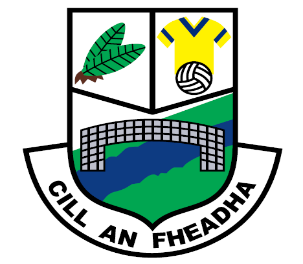 Killina, Carbury, Co. KildareTel:  046 955 3522Email: office@killinans.comWebsite: www.killinans.comPrincipal: Dominic Tyrrell 	Deputy Principal: Teresa NoonanEnglishWritingAbove the Clouds Portfolio BookThe 1000 Year Old Boy pages 64-65Parvana`s Journey pgs 64-69Invasion page 133, 138,139Handwriting Book1 page each dayMathsOne side of photocopied worksheet each day- most sums will need to be calculated in Maths copies and labelled (page number and title)One page of Brain Teasers each daySESEHistorySmall World History-Unit 9 : Ireland in the Sixteenth and Seventeenth CenturiesRead text and answer questions in History copy (page 44, page 47 A, B, C and D (choice of number 2 0r 3)GeographySmall World Geography and ScienceUnit 12: Continue reading pgs.67-71Answer questions in Geography copy ,page 69 no.1-7, page 71 no.1-5Complete “European Country Research “ sheet. ScienceSmall World Geography and ScienceRead Unit 10: Our EnvironmentAnswer questions in Science copy page 57 no.1-7,page 59 no.1-5